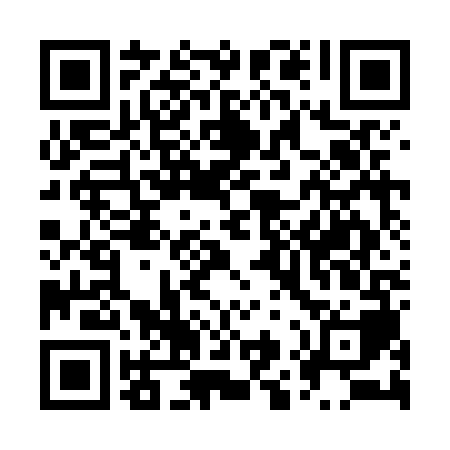 Ramadan times for Aonach Buidhe, UKMon 11 Mar 2024 - Wed 10 Apr 2024High Latitude Method: Angle Based RulePrayer Calculation Method: Islamic Society of North AmericaAsar Calculation Method: HanafiPrayer times provided by https://www.salahtimes.comDateDayFajrSuhurSunriseDhuhrAsrIftarMaghribIsha11Mon5:005:006:4712:314:136:166:168:0312Tue4:574:576:4412:314:156:186:188:0513Wed4:554:556:4112:304:166:216:218:0714Thu4:524:526:3812:304:186:236:238:1015Fri4:494:496:3612:304:206:256:258:1216Sat4:464:466:3312:294:226:276:278:1517Sun4:434:436:3012:294:246:296:298:1718Mon4:404:406:2712:294:256:326:328:2019Tue4:364:366:2512:294:276:346:348:2220Wed4:334:336:2212:284:296:366:368:2521Thu4:304:306:1912:284:316:386:388:2722Fri4:274:276:1612:284:326:406:408:3023Sat4:244:246:1412:274:346:426:428:3224Sun4:214:216:1112:274:366:456:458:3525Mon4:184:186:0812:274:376:476:478:3826Tue4:144:146:0512:264:396:496:498:4027Wed4:114:116:0212:264:416:516:518:4328Thu4:084:086:0012:264:426:536:538:4629Fri4:044:045:5712:264:446:556:558:4830Sat4:014:015:5412:254:466:586:588:5131Sun4:584:586:511:255:478:008:009:541Mon4:544:546:491:255:498:028:029:572Tue4:514:516:461:245:508:048:0410:003Wed4:474:476:431:245:528:068:0610:034Thu4:444:446:401:245:538:088:0810:065Fri4:404:406:381:235:558:118:1110:096Sat4:374:376:351:235:578:138:1310:127Sun4:334:336:321:235:588:158:1510:158Mon4:294:296:301:236:008:178:1710:189Tue4:264:266:271:226:018:198:1910:2110Wed4:224:226:241:226:038:218:2110:24